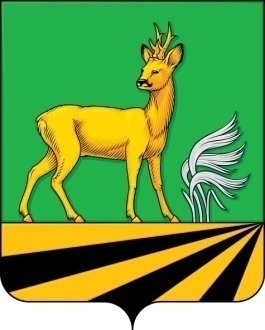 АДМИНИСТРАЦИЯМЕДВЕНСКОГО РАЙОНА КУРСКОЙ ОБЛАСТИП О С Т А Н О В Л Е Н И Е              12.03.2021                                         139-па________________________                  №________       поселок  МедвенкаОб утверждении муниципальной программы развитияпрофориентационной работы с обучающимисяобщеобразовательных организаций Медвенского районаВ целях формирования муниципальной системы профориентационной работы в образовательных организациях Медвенского района, Администрация Медвенского района ПОСТАНОВЛЯЕТ:1.Утвердить прилагаемую муниципальную программу развития профориентационной работы с обучающимися общеобразовательных организаций Медвенского района.2.Руководителям образовательных организаций в срок до 15 апреля 2021 года разработать мероприятия по реализации программы развития профориентационной работы с обучающимися общеобразовательных организаций Медвенского района.3.Контроль за исполнением настоящего постановления возложить на исполняющего обязанности заместителя Главы Администрации Медвенского района Пинаеву Н.Н.4.Постановление вступает в силу со дня его подписания.Глава  Медвенского  района                                                            В.В.КатунинУтвержденПостановлением АдминистрацииМедвенского  районаот  12.03.2021  №139-паМуниципальная программа развития профориентационной работы с обучающимися общеобразовательных организаций Медвенского района Паспорт программыI. Пояснительная запискаОбоснование необходимости решения проблемы профориентационной работы с воспитанниками и учащимися образовательных организаций программными методами: Одной из приоритетных задач современного образования в условиях модернизации является подготовка воспитанников и учащихся к осознанному профессиональному выбору. Реально ребенок, особенно в подростковом возрасте, самостоятельно осуществить профессиональный выбор не может, поскольку он еще не готов в полной мере осознать все стороны своей будущей жизни. Он нуждается в поддержке со стороны взрослых, психолого-педагогическом сопровождении, совместной деятельности школы, семьи, социума. Недостаточная сформированность мотивов саморазвития личности школьника и её готовности к выбору будущей профессии - важная проблема, которую необходимо решать, не откладывая. Поэтому главная задача образовательной организации на сегодняшний день - подготовить учащихся к выбору и реализации дальнейшего варианта продолжения образования и к последующему профессиональному самоопределению. Для этого необходимо сформировать у школьников социально значимые внутренние (психологические) регуляторы поведения и деятельности, в связи с выбором профессии; создавать внешние и внутренние условия социально ценной активной деятельности в профессиональном самоопределении. Профессиональное самоопределение - процесс развития личности, внутренним содержанием которого является формирование системы знаний о мире труда, положительной трудовой направленности, практических умений и навыков в общественно значимой деятельности. Формирование полноценных граждан своей страны во многом зависит от того, чем будут заниматься учащиеся после окончания школы, какую профессию они изберут, и где будут работать. Кроме того грамотно построенная профориентационная работа позволяет решать и многие насущные проблемы воспитания, особенно в старших классах, что является вкладом в решение острых социальных проблем. Правильно сделанный профессиональный выбор становится важнейшим условием успешного освоения профессии, гармоничного вхождения в трудовую деятельность, формирования конкурентоспособного профессионала.II. Целевые показатели (индикаторы) эффективности ПрограммыПо итогам реализации Программы планируется достижение следующих целевых показателей (индикаторов):Доля несовершеннолетних детей, охваченных мероприятиями профориентационной направленности, 100% 2)Количество выпускников, трудоустроившихся после получения профессионального образования в учреждения и на предприятия муниципального образования, охваченных в период обучения в школе профориентационными практическими занятиями, 60%3) Доля педагогических работников, участвующих в реализации мероприятий профориентационной направленности, 85% 4) Доля учащихся 6-11 классов, принявших участие в Федеральном проекте «Успех каждого ребенка», к 2024 году 100%5) Количество учреждений и предприятий района, задействованных в реализации профориентационных мероприятий по району, 56) Количество профессиональных образовательных организаций,  вовлеченных в проведение профориентационных мероприятий по району, 10III. Этапы реализации программыПрограмма будет реализована в три этапа:1 этап: подготовительный (апрель 2021 - август 2021)Результат:1.Разработана и утверждена нормативно-правовая база для создания системы профориентационной работы в Медвенском муниципальном районе.2. Разработана и утверждена организационная структура управления профориентационной работой на уровне муниципальной системы образования. 2 этап: практический (сентябрь 2021 – август 2025)1.Реализуется деятельность организационной структуры управления профориентационной работой на уровне муниципальной системы образования:МКУ «Управление по вопросам образования и молодежной политики Медвенского района»:- управляет деятельностью по профориентации в системе образования района;-оказывает методическую помощь в организации профориентационной деятельности в образовательных организациях района;- анализирует выполнение этапов реализации проекта, формирует отчетность;-координирует реализацию профориентационных программ в образовательных организациях района;-организует районные мероприятия по профориентационной деятельности с детьми, педагогами и родителями;-осуществляет межведомственное взаимодействие и социальное партнерство с предприятиями района, муниципальными учреждениями, образовательными организациями высшего и среднего профессионального образования.3 этап: аналитический (май 2022-сентябрь 2025)Результаты: Мониторинг и оценка результативности реализации Программы, управление изменениями.IV. Основные мероприятия по реализации ПрограммыНаименованиеПрограммыМуниципальная программа развития профориентационной работы с обучающимися общеобразовательных организаций Медвенского района (далее – Программа)Цель Программы Создание системы профориентационной работы с воспитанниками и учащимися, способствующей профессиональному самоопределению,  ответственному и осознанному профессиональному выбору, с учётом динамичности современного мира труда и профессий, особенностей рынка труда в районе, регионе и стране.Задачи Программы1.Разработка и принятие нормативно-правовой базы для реализации мероприятий Программы.2.Повышение уровня информированности учащихся о муниципальном и региональном рынке труда, перспективах экономического развития области.3.Формирование у воспитанников и учащихся положительного отношения к труду и людям рабочих профессий.4.Социальное партнёрства ОО профессионального образования и образовательных организаций, Медвенского района по вопросам профессионального самоопределения воспитанников и учащихся.Сроки реализации Программы2021-2025 годыОценка эффективности реализации Программы Достаточная информированность детей о профессиях. Наличие у обучающихся обоснованного профессионального плана.Ожидаемые конечные результаты-наличие договоров о сотрудничестве с организациями среднего и высшего профессионального образования у 100% ОО; -наличие страницы на сайте ОО по профориентации;-обеспечение информированности 100% учащихся о муниципальном, региональном рынках труда и перспективах экономического развития региона;-увеличение доли выпускников, продолжающих обучение в профессиональных образовательных организациях Курской областиКонтроль за исполнением ПрограммыКонтроль за исполнением Программы осуществляет  МКУ «Управление по вопросам образования и молодежной политики Медвенского района Курской области»Информационная работа в образовательных организацияхИнформационная работа в образовательных организацияхИнформационная работа в образовательных организацияхОформление информационных стендов по профориентационной работеежегодноРуководители образовательных организацийРазмещение информации по профориентационной работе на сайте ООс 2021 года постоянноМетодический отдел, отдел молодежи,руководители образовательных организацийПроведение анализа результатов профориентации за прошлый год (вопросы трудоустройства и поступления в профессиональные учебные заведения выпускников 9,11 классов)август-сентябрь ежегодноМетодический отдел,руководители образовательных организацийПроведение диагностики по выявлению интересов учащихсясентябрь-октябрь ежегодноРуководители образовательных организацийОбеспечение школы документацией и методическими материалами по профориентациис 2021 года постоянноМетодический отдел,руководители образовательных организацийПополнение библиотечного фонда ОО литературой по профориентации и трудовому обеспечениюпостоянноРуководители образовательных организацийОрганизация работы предметных кружков на базе Центров «Точка роста», школьных мастерских, кружков декоративно-прикладного творчества, спортивного, технического, художественного направленийв течение каждого учебного года Методический отдел,руководители образовательных организацийОсуществление взаимодействия с учреждениями дополнительного образования в течение каждого учебного годаУчреждения дополнительного образования,руководители образовательных организацийРабота с родителямиРабота с родителямиРабота с родителямиЛектории по теме «Роль семьи в правильном профессиональном самоопределении»по плану ООРуководители образовательных организацийИндивидуальные консультации с родителями по вопросу выбора профессии учащимися, курсов, факультативовв течение каждого учебного годаРуководители образовательных организацийВстречи обучающихся с их родителями- представителями различных профессийв течение каждого учебного годаРуководители образовательных организацийРодительские собрания (общешкольные, классные)в течение каждого учебного годаРуководители образовательных организацийПодготовка рекомендаций родителям по возникшим проблемам профориентациив течение каждого учебного годаРуководители образовательных организацийРабота с учащимисяРабота с учащимисяРабота с учащимисяУчастие учащихся 1 – 11 классов в онлайн-уроках по финансовой грамотностиежегодноМетодический отдел,руководители образовательных организацийПроведение открытых уроков «ПроеКТОриЯ»ежегодноОтдел комплексного анализа и проектно-программный  деятельности,руководители образовательных организацийЭкскурсии (очные, заочные) по предприятиям района и областив течение каждого учебного годаУправление образования,руководители образовательных организацийПроведение профориентационных консультаций, бесед, классных часовв течение каждого учебного годаРуководители образовательных организацийТестирование профессиональных склонностей и интересов учащихся ООежегодноРуководители образовательных организацийПроведение месячников по профориентации, конкурсов по профессии, интеллектуальных игр, викторин в ООв течение каждого учебного годаУправление образования,руководители образовательных организацийОрганизация и проведение встреч с представителями различных профессий трудовых династий, ветеранов трудав течение каждого учебного годаУправление образования,руководители образовательных организацийОрганизация встреч со специалистами «Центр занятости»По согласованию с  Центром занятости населенияУправление образования,руководители образовательных организацийВстречи обучающихся с представителями учебных заведенийв течение каждого учебного годаУправление образования,руководители образовательных организацийМониторинг качества реализации ПрограммыМониторинг качества реализации ПрограммыМониторинг качества реализации ПрограммыПроведение анкетирования с целью изучения степени готовности учащихся к профессиональному самоопределению и необходимости в помощи специалистов ежегодноРуководители образовательных организацийТворческие отчеты классных руководителей по профориентации учащихсяежегодноРуководители образовательных организацийАнализ соответствия выбора профиля и дальнейшего обучения выпускниковмай-сентябрь ежегодноУправление образования,руководители образовательных организаций